Uchwała Nr XXXVII/212/2013Rady Gminy Jednorożecz dnia 30 października 2013 r.w sprawie wyrażenia opinii w przedmiocie zmiany granic administracyjnych pomiędzy gminą Jednorożec i gminą Krasnosielc na obszarze sołectw: Drążdżewo Nowe 
i DrążdżewoStosownie do przepisów art. 4b ust. 1 pkt 2 ustawy z dnia 8 marca 1990 r. o samorządzie gminnym /tekst jedn. Dz. U. z 2013 r., poz. 594 z późn. zm./ uchwala się, co następuje:§1.1.	Biorąc pod uwagę wyniki konsultacji przeprowadzonych z mieszkańcami sołectwa Drążdżewo Nowe, opiniuje się pozytywnie zmianę granic administracyjnych pomiędzy gminą Jednorożec i gminą Krasnosielc, polegającą na włączeniu do obszaru sołectwa Drążdżewo Nowe działek o nr ewid.: 6, 10, 13, 5, 4, 9, 12, 11, 14, 15, 18, 16, 1, 2 i 3 
o łącznej powierzchni 4.3200 ha, położonych w sołectwie Drążdżewo, według propozycji przedstawionej na zał. 1 do niniejszej uchwały.2.	Uzasadnienie opinii zawiera zał. 2 do niniejszej uchwały.§2.Wykonanie uchwały powierza się Wójtowi Gminy Jednorożec.§3.Uchwała zostanie wywieszona na tablicach informacyjnych sołectwa Drążdżewo Nowe 
i tablicy ogłoszeń w budynku Urzędu Gminy w Jednorożcu oraz zamieszczona na stronach internetowych gminy: www.jednorozec.pl i www.bip.jednorozec.pl.§4.Uchwała wchodzi w życie z dniem podjęcia.Załącznik 1 do Uchwały Nr XXXVII/212/2013 Rady Gminy Jednorożecz dnia 30 października 2013 r. w sprawie wyrażenia opinii w przedmiociezmiany granic administracyjnych pomiędzy gminą Jednorożec i gminąKrasnosielc na obszarze sołectw: Drążdżewo Nowe i DrążdżewoMapa poglądowa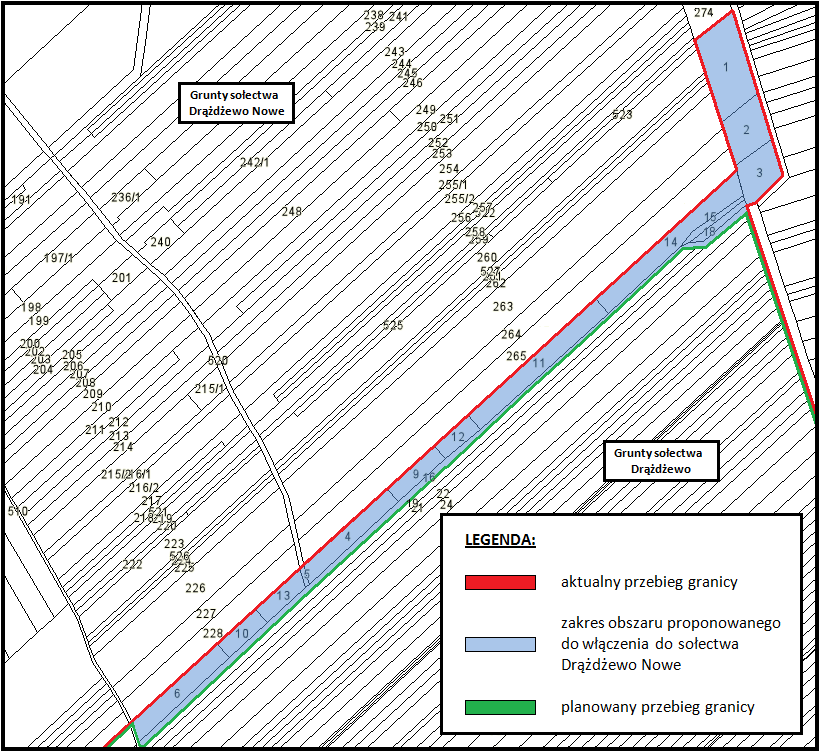 Załącznik 2 do Nr XXXVII/212/2013 Rady Gminy Jednorożecz dnia 30 października 2013 r. w sprawie wyrażenia opinii w przedmiociezmiany granic administracyjnych pomiędzy gminą Jednorożec i gminąKrasnosielc na obszarze sołectw: Drążdżewo Nowe i DrążdżewoUZASADNIENIEDnia 21 października 2013 r. (poniedziałek) w świetlicy wiejskiej w Drążdżewie Nowym zostały przeprowadzone konsultacje z mieszkańcami sołectwa Drążdżewo Nowe 
w celu poznania ich stanowiska. Wyrażenie opinii w toku konsultacji sprowadzało się 
do udzielenia odpowiedzi na pytanie konsultacyjne o następującej treści: „Czy jest Pan/Pani za zmianą granic administracyjnych gminy Jednorożec, polegającą na włączeniu do obszaru sołectwa Drążdżewo Nowe działek o nr ewid.: 6, 10, 13, 5, 4, 9, 12, 11, 14, 15, 18, 16, 1, 2 i 3 o łącznej powierzchni 4.3200 ha, położonych w sołectwie Drążdżewo, gmina Krasnosielc ?”, w sposób polegający na umieszczeniu znaku „X” w odpowiedniej rubryce: „JESTEM ZA”, „JESTEM PRZECIW”, „WSTRZYMUJĘ SIĘ” ankiety konsultacyjnej. Powołana Zarządzeniem Nr 67/2013 Wójta Gminy Jednorożec z dnia 14 października 2013 r. Komisja Konsultacyjna przedłożyła Radzie Gminy Jednorożec następujące wyniki konsultacji:1)	Liczba mieszkańców uprawnionych do głosowania				–	2882)	Liczba mieszkańców uprawnionych, którym wydano ankiety		–	733)	Liczba ankiet konsultacyjnych zwróconych Komisji Konsultacyjnej	–	73	w tym:	3a)	liczba nieważnych ankiet konsultacyjnych				–	0	3b)	liczba ważnych ankiet konsultacyjnych				–	734)	Liczba głosów nieważnych							–	05)	Liczba głosów ważnych							–	73	w tym:	5a)	liczba głosów ważnych „JESTEM ZA”				–	73	5b)	liczba głosów ważnych „JESTEM PRZECIW”			–	0	5c)	liczba głosów ważnych „WSTRZYMUJĘ SIĘ”			–	06)	Frekwencja wyniosła 25,35%Rys. Graficzna interpretacja wyników konsultacji.Rada Gminy Jednorożec podtrzymuje zdanie wyrażone przez mieszkańców sołectwa Drążdżewo Nowe i pozytywnie opiniuje włączenie do jego obszaru działek o nr ewid.: 6, 10, 13, 5, 4, 9, 12, 11, 14, 15, 18, 16, 1, 2 i 3 o łącznej powierzchni 4.3200 ha, położonych 
w sołectwie Drążdżewo.Wnikliwa analiza układu osadniczego i przestrzennego miejscowości Drążdżewo Nowe oraz terenów sąsiadujących (działki o nr ewid.: 6, 10, 13, 5, 4, 9, 12, 11, 14, 15, 18, 16, 1, 2 i 3) prowadzi do stwierdzenia, iż przedmiotowy obszar jest spójny terytorialnie. Konstatacji nie odzwierciedla jednak aktualny przebieg granic administracyjnych pomiędzy gminą Jednorożec i gminą Krasnosielc na tym odcinku.Osoby zamieszkujące i użytkujące działki o nr ewid.: 13, 10, 6, 4, 9 i 5 uczestniczą 
w życiu społeczno-kulturalnym i gospodarczym miejscowości Drążdżewo Nowe, co czyni 
je integralną częścią tej społeczności.Numerowanie nieruchomości zabudowanych w miejscowości Drążdżewo Nowe 
rozpoczęło się właśnie od posesji tych osób, które są zameldowane w gminie Jednorożec już od bardzo dawna (najstarszy żyjący mieszkaniec spośród w/w aż od 1931 r.).Bezpośrednie powiązanie działek o nr ewid.: 13, 5 i 4 poprzez infrastrukturę techniczną: sieć wodociągową,sieć energetyczną,linie telefoniczną,sieć kanalizacyjną (będącą w fazie projektowania, która w fazie realizacji obejmie w/w działki)i infrastrukturę drogową z miejscowością Drążdżewo Nowe zapewnia Gminie Jednorożec zdolność wykonywania zadań publicznych. Potwierdza to m. in.: dostarczanie wody do celów bytowych i gospodarczych (od 1999 r.) oraz odbiór odpadów komunalnych (od 2004 r.) 
z posesji w/w osób (działki o nr ewid.: 13, 10, 4 i 9), a także utrzymywanie w należytym stanie drogi publicznej (na odcinku działki o nr ewid. 5).Rys. Fragment wycinka mapy zasadniczej sporządzonej przez Starostę Przasnyskiego w dniu 04.10.2013 r.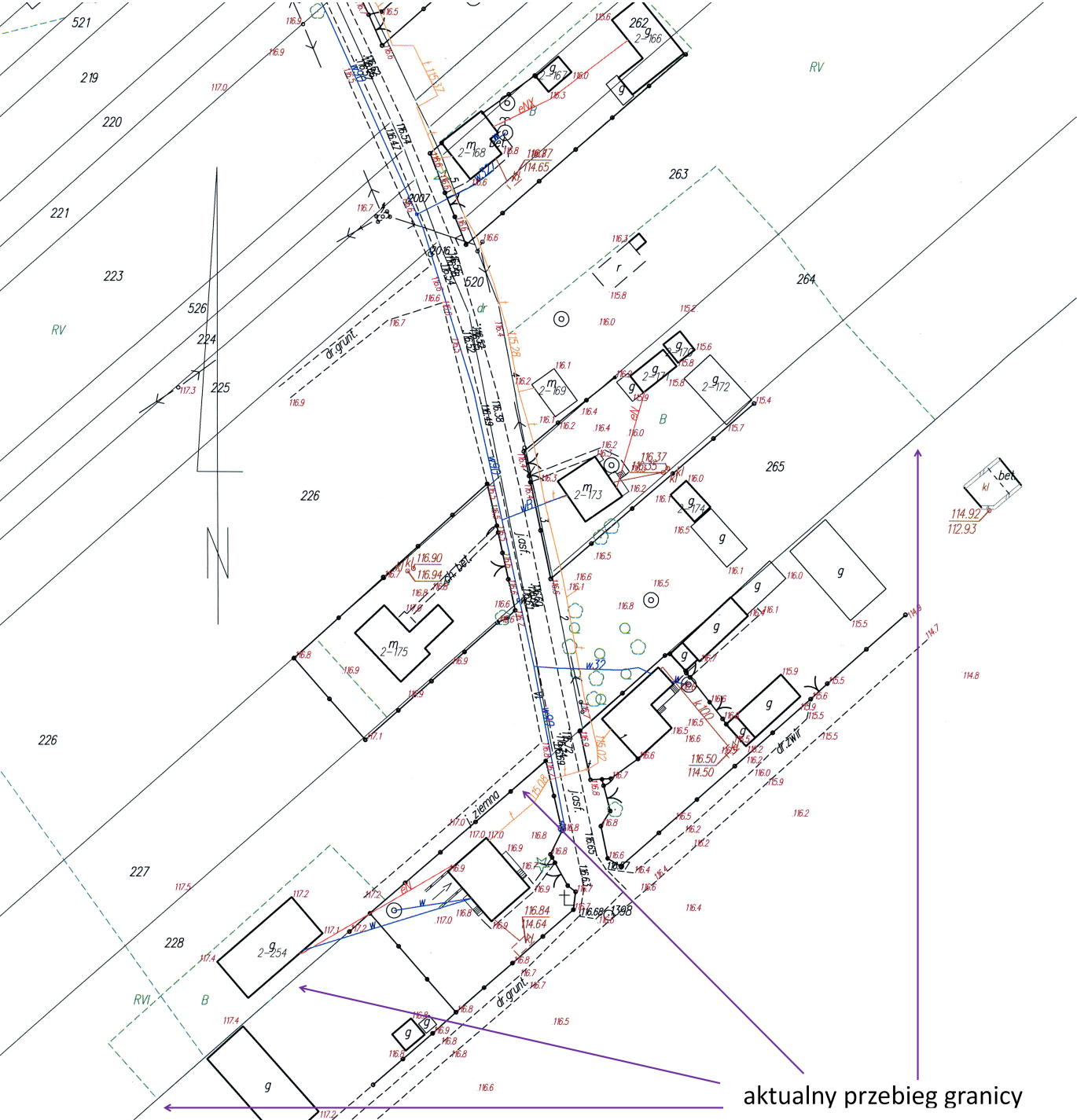 	Należy tutaj zaznaczyć, że to Gmina Jednorożec poniosła nakłady finansowe 
na uzbrojenie przedmiotowego terenu i ponosi je w chwili obecnej na realizację zadań 
w w/w zakresie.Zgodnie z § 7 ust. 3 i 4 rozporządzenia Ministra Rozwoju Regionalnego 
i Budownictwa z dnia 29 marca 2001 r. w sprawie ewidencji gruntów i budynków /Dz. U. 
z 2001 r. Nr 38, poz. 454/ granice jednostek ewidencyjnych powinny być spójne z granicami wsi i sołectw oraz naturalnymi granicami wyznaczonymi w szczególności przez cieki, ulice, linie kolejowe i inne obiekty fizjograficzne. Przedstawiony na załączniku 1 do niniejszej uchwały planowany przebieg granic jest dostosowany do w/w wymogów.Ogół powyższych przesłanek zdaniem Rady Gminy Jednorożec powinien implikować zmiany administracyjne w przedmiocie korekty granic pomiędzy gminą Jednorożec a gminą Krasnosielc (na odcinku sołectwo Drążdżewo Nowe – sołectwo Drążdżewo). W związku 
z powyższym Rada Gminy Jednorożec opiniuje pozytywnie proponowaną zmianę granic administracyjnych.